一键变装闯异界，2022长隆欢乐玩圣节广 告 主：广州长隆所属行业：文旅行业执行时间：2022.10.06-10.26参选类别：跨媒体整合类营销背景作为国内极具人气的万圣品牌，长隆欢乐万圣节已行进至第12个年头，积累了无数的忠实用户。2022年长隆欢乐万圣节以一键变装闯异界的新形式强势回归，在国潮热的大背景下，长隆跳脱万圣只玩西方鬼的思维惯性全新推出中式异界主题新区，以中式神话为故事背景搭建世界观，打造沉浸式的修仙之路。年年都在玩万圣，如何才能玩出彩？作为已然高度成熟的万圣品牌，如何为游客们带来新鲜感，成为本次长隆欢乐万圣节营销的首要课题。营销目标整体目标：巩固以及加深游客们“无长隆，不万圣”的认知。阶段目标：打响长隆欢乐万圣节的声量。策略与创意策略概述高效能营销正当时，更需要聚焦核心场景及核心人群，并借助海量内容撬动更大传播。长隆欢乐万圣节采用1+2+N模式整合跨媒体资源，刺激海量内容共创，打造一场刷屏全网的万圣大狂欢，成功打响万圣节品牌营销战役。创意亮点1.一大核心线下场景以超级场景为核心，通过场景+互动玩法升级，激活海量素材。此次项目围绕中式神话中孟婆的故事进行创作，贴合核心客群Z世代群体的喜好搭建出孟婆主题饮品店——孟婆汤铺，以及孟婆互动打卡区——孟婆药铺等沉浸式场景，以此触发用户痒点，进而建立起与用户的链接，为内容创作提供素材。2.两大外部品牌跨界IP板块上，长隆联动了当下极具话题度的热门动漫IP——狐妖小红娘。结合狐妖小红娘IP故事打造沉浸场景，借助牵红线、赤瞳兔变身等趣味互动玩法满足当代年轻客群的社交需求，刺激用户共创。平台板块上，与抖音进行深度联合，线上依托官方品牌创意内容发力，线下打造抖音心动大牌打卡专区，促进线上线下间的流量转化。3.N+内部资源加持创意BGC输出，通过TVC、系列的NPC主题变装、玩法攻略等病毒视频，让游客们身临其境的感受长隆万圣氛围。深度PGC共创，基于共同营销与变现的需求，品牌与MCN机构的合作已由常态模式破局，进入到3.0时代，从采买，到薅羊毛，到共创。此次长隆欢乐万圣除了提供场景让达人自由创作外，更带来身份上的转变，达人从普通游客变身园区NPC开启更具代入感的体验，并以门票置换达人多次入园进行POI+话题内容生产。执行过程/媒体表现执行过程通过跨媒体资源整合打通线上线下，借助海量内容的制作与输出，进一步提升用户与品牌的互动次数和深度，提升用户的参与度以及品牌认同感。一、跨媒体整合资源，贯穿线上线下1.更具深度的平台联动此次项目，长隆跨界联动了抖音心动大牌IP，整合抖音平台资源进行长隆玩圣主题定制，同时长隆还专项打造抖音心动大牌打卡处。通过双人踩上踏板成功点亮抖音爱心背景墙，以趣味玩法吸引游客争相打卡。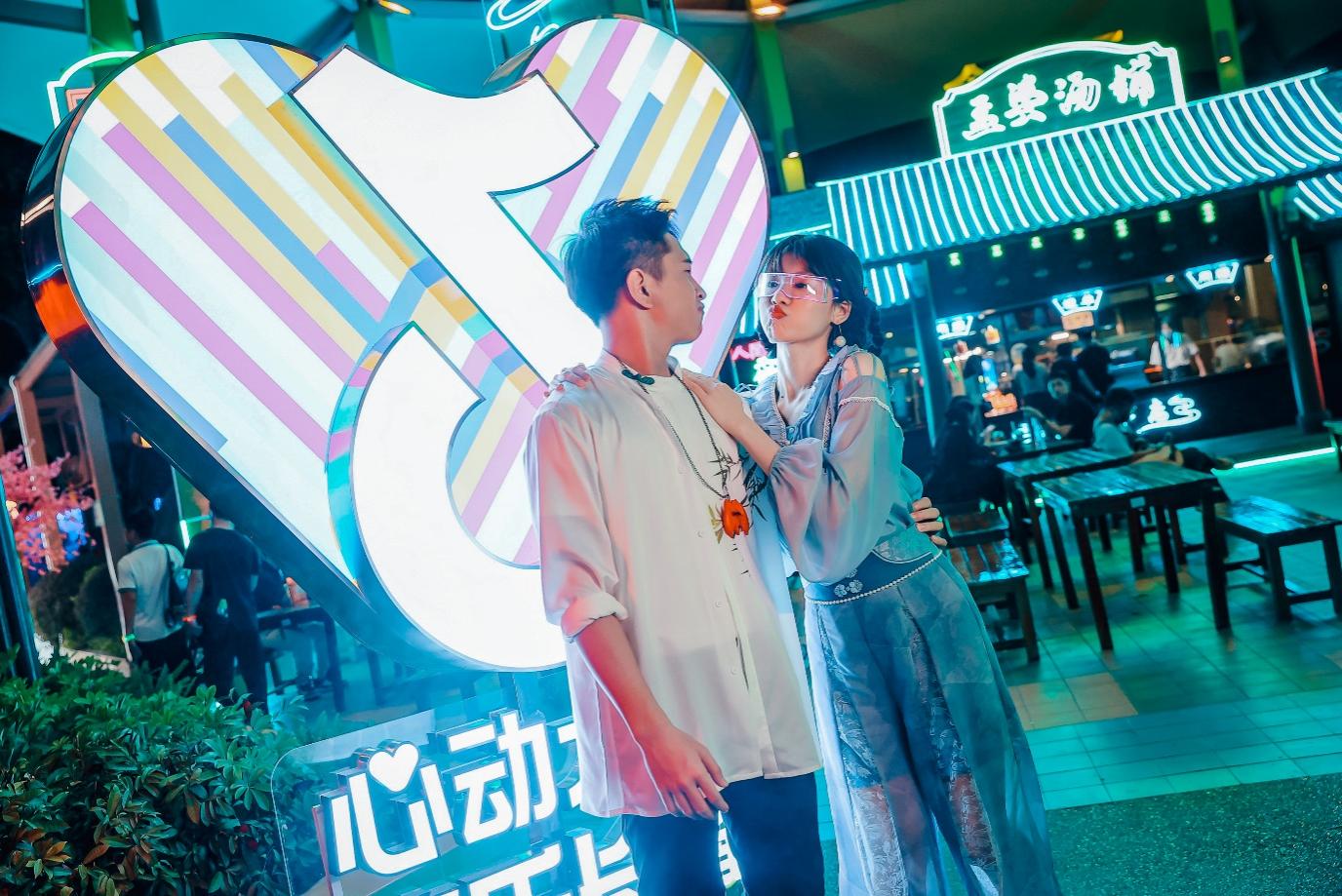 2.具氛围感的场景搭建与以往西式玩鬼不同，此次长隆欢乐万圣节以中式神话为主打，围绕孟婆的故事进行延展，对园区进行主题改造，推出孟婆主题饮品店——孟婆汤铺，以及互动装置——孟婆药铺。迷雾四散的汤锅，可搅动的超大汤勺，美艳孟婆NPC提灯而来，沉浸式的场景成功撬动游客前往体验打卡。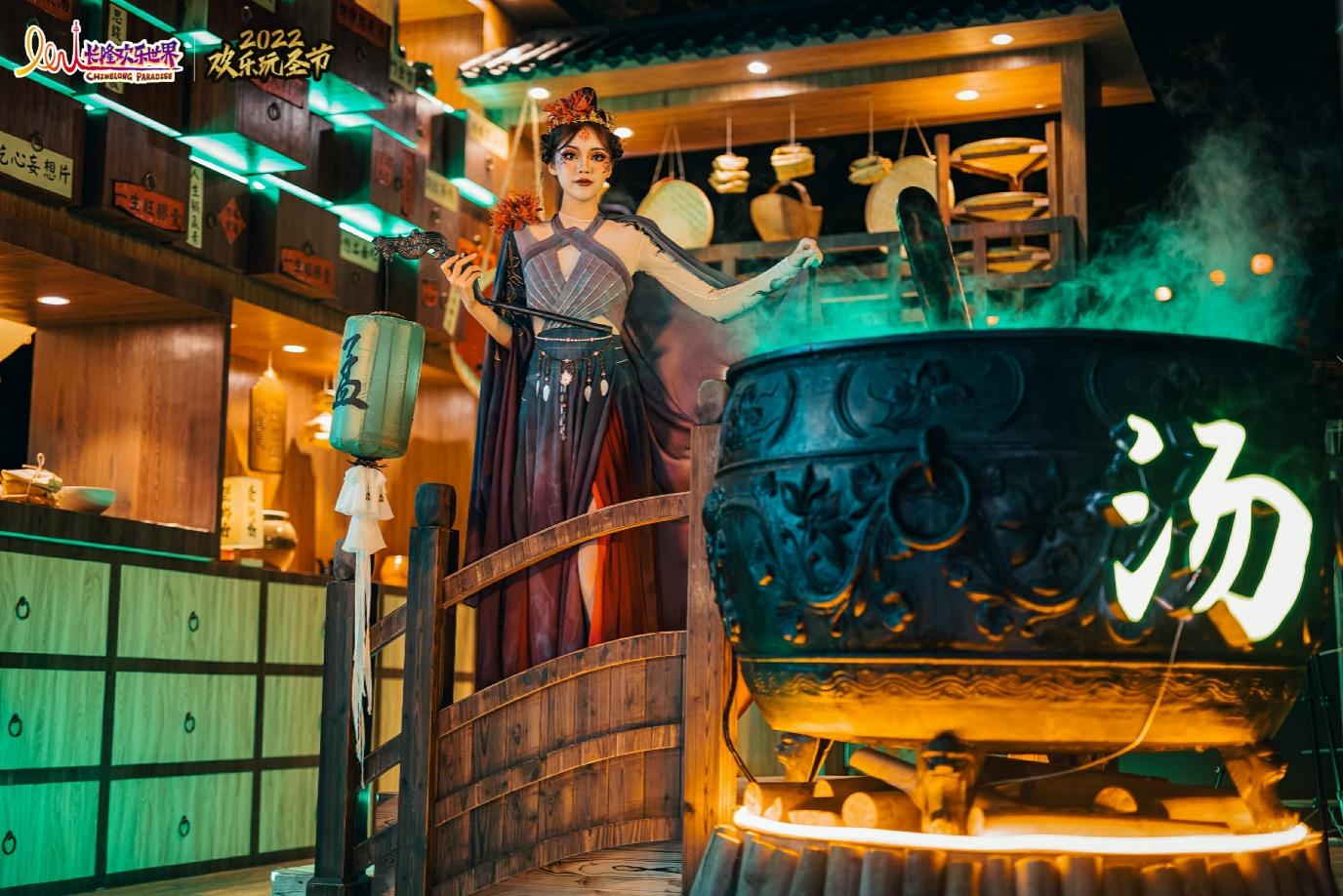 3.更具传播性的互动玩法结合狐妖小红娘IP的红娘角色，针对情侣客群开辟全新红线玩法：情侣在狐妖小红娘面前亲吻即可获得红娘红线一对。线上通过官方攻略及PGC创意内容生产，吸引情侣前往线下打卡，并释放UGC，再次导流至线下互动，构建起营销闭环。二、BGC+PGC，共创海量内容1.创意精品BGC输出“电影预告”式TVC。以国风电影为画面调性，结合讲故事的口吻，及中国民乐，从视觉到听觉多维呈现新增古风区的世界观、NPC与沉浸玩法，在呈现2022广州长隆玩圣的全新玩法与亮点的同时，营造神秘感与悬念感，吸引游客眼球，引发游客好奇。链接：2022广州长隆玩圣主题片-宣传片:活动视频-新片场 (xinpianchang.com)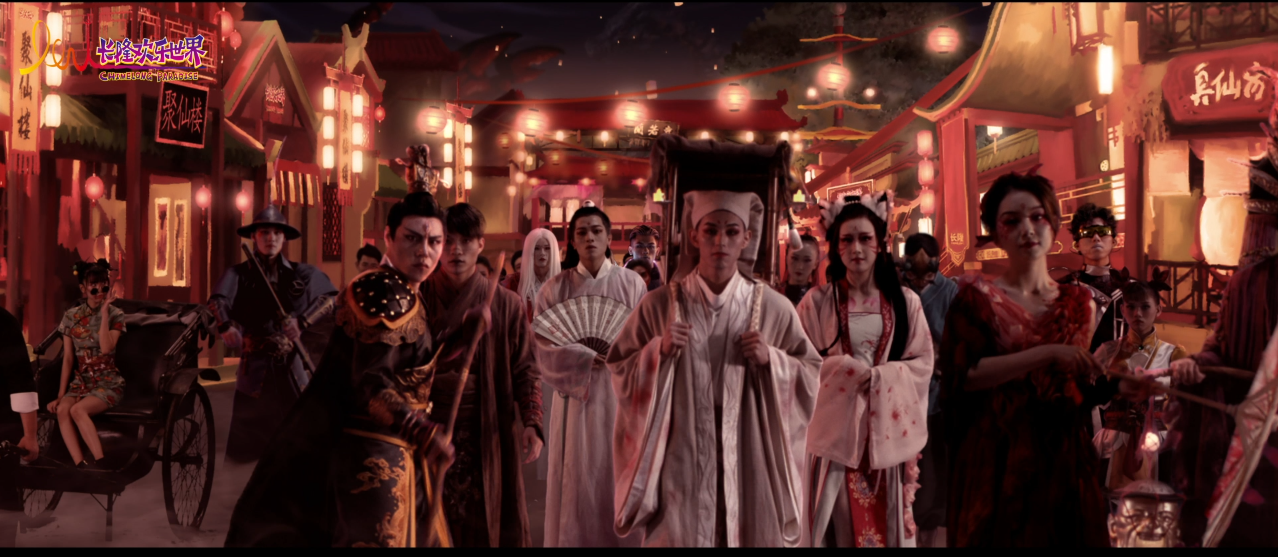 病毒Rap式NPC自白。今年万圣全新亮相的NPC孟婆以及九尾狐妖用洗脑rap的形式进行自我介绍，结合唢呐等当下最热门的国风元素，烘托出中式万圣氛围，并向观众发出“长隆，万圣，等你来报道”的邀请。链接：2022长隆x玩圣Rap完整版-广告:旅游视频-新片场 (xinpianchang.com)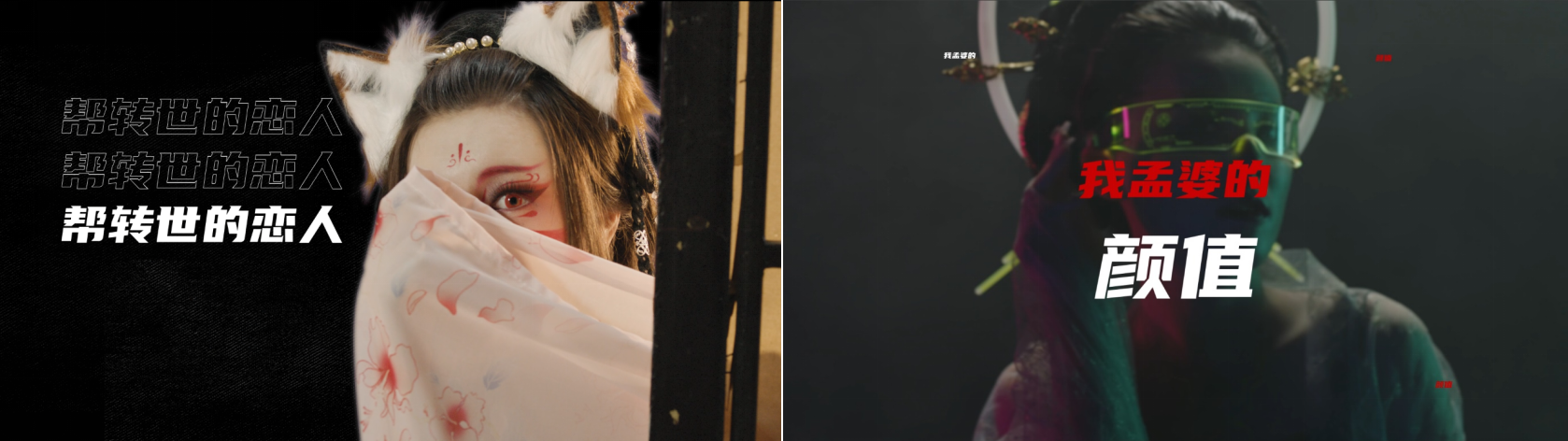 创意变装式NPC亮相。搭建观看流量相当可观的NPC变装内容矩阵，借助妆前妆后的造型反差为游客带来强烈的视觉冲击，快速抓住游客眼球。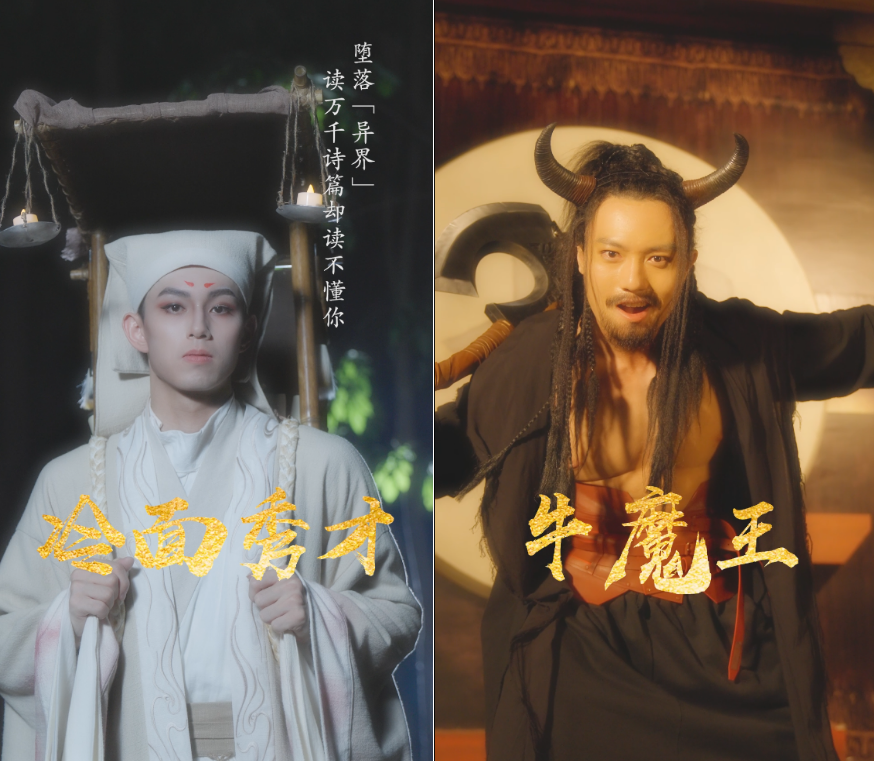 除此之外还有N+玩法攻略、现场氛围直播等强体验感短视频，在线上搭建起起立体沉浸的长隆万圣场景，激发用户兴趣撬动更多用户的出游需求。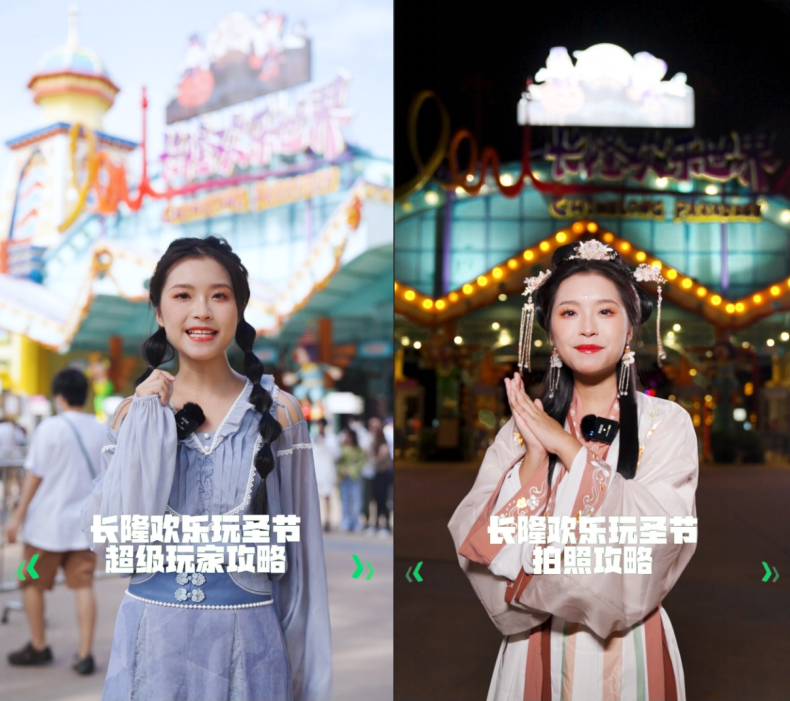 2.沉浸式PGC输出此次项目长隆邀请高颜值变装达人沉浸式打卡长隆NPC营业日常，并为之定制黑白无常、牛魔王等三大互动角色，并拍摄系列定妆平面及创意短视频作为官方素材同步传播。除此之外，以门票置换达人多次变装入园，拍摄及输出系列剧情内容。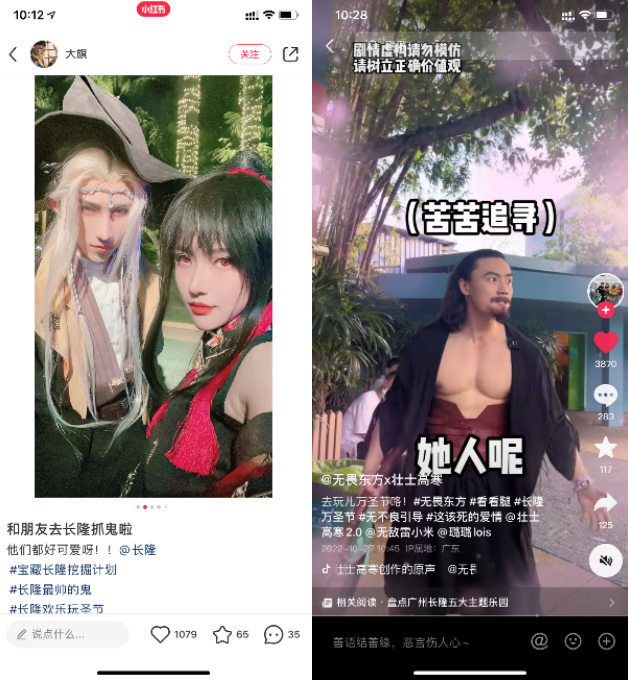 营销效果与市场反馈此次长隆欢乐万圣节项目抖音平台话题页累计播放量达2.8亿次，视频互动量达529万+，助力长隆欢乐玩圣节品牌更加深入人心。在万圣节相关主题活动搜索上，长隆名列高位，俘获各大平台用户的广泛好评。